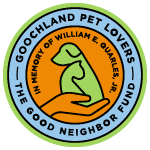 APPLICANT INSTRUCTIONSPlease review the information below. Mark any changes as needed. Sign the Application.Provide any Rabies Certificates or previous Vet Records that you have brought with you.Place the clip board with all paperwork on your dashboard.APPLICANT INFORMATIONAPPLICANT INFORMATIONAPPLICANT INFORMATIONAPPLICANT INFORMATIONAPPLICANT INFORMATIONAPPLICANT INFORMATIONAPPLICANT INFORMATIONAPPLICANT INFORMATIONAPPLICANT INFORMATIONAPPLICANT INFORMATIONAPPLICANT INFORMATIONAPPLICANT INFORMATIONAPPLICANT INFORMATIONAPPLICANT INFORMATIONAPPLICANT INFORMATIONAPPLICANT INFORMATIONAPPLICANT INFORMATIONAPPLICANT INFORMATIONAPPLICANT INFORMATIONAPPLICANT INFORMATIONLName:LName:LName:LName:LName:FName:FName:FName:FName:FName:FName:FName:FName:Phone/Cell: Phone/Cell: Phone/Cell: Phone/Cell: Phone/Cell: Client #:Client #:Address:Address:Address:Address:Address:Address:Address:Address:Address:Address:Address:City:City:City:City:City:Zip Code:Zip Code:Zip Code:Zip Code:Email Address: Email Address: Email Address: Email Address: Email Address: Email Address: Email Address: Email Address: Email Address: Email Address: Email Address: Email Address: Email Address: Email Address: Email Address: Email Address: Email Address: Email Address: Email Address: Email Address: Total # of animals at this residence:Total # of animals at this residence:Total # of animals at this residence:Total # of animals at this residence:Total # of animals at this residence:Total # of animals at this residence:Total # of animals at this residence:Total # of Dogs:Total # of Dogs:Total # of Dogs:Licensed?          Y          NLicensed?          Y          NLicensed?          Y          NLicensed?          Y          NLicensed?          Y          NLicensed?          Y          NLicensed?          Y          NTotal # of Cats:Total # of Cats:Total # of Cats:Dog #1Dog #1Name:Name:Name:Name:Name:Name:Breed:Breed:Breed:Breed:Breed:Breed:Breed:Color:Color:Color:Color:Age:      F        M      F        M      F        MSpayed/Neutered?        Y         N           To Be ScheduledSpayed/Neutered?        Y         N           To Be ScheduledSpayed/Neutered?        Y         N           To Be ScheduledSpayed/Neutered?        Y         N           To Be ScheduledSpayed/Neutered?        Y         N           To Be ScheduledSpayed/Neutered?        Y         N           To Be ScheduledSpayed/Neutered?        Y         N           To Be ScheduledSpayed/Neutered?        Y         N           To Be ScheduledSpayed/Neutered?        Y         N           To Be ScheduledMicrochipped?          Y          N          Approved by OwnerMicrochipped?          Y          N          Approved by OwnerMicrochipped?          Y          N          Approved by OwnerMicrochipped?          Y          N          Approved by OwnerMicrochipped?          Y          N          Approved by OwnerMicrochipped?          Y          N          Approved by OwnerMicrochipped?          Y          N          Approved by OwnerMicrochipped?          Y          N          Approved by OwnerLast Rabies Shot:Last Rabies Shot:Last Rabies Shot:Last Rabies Shot:Last Vet Care:Last Vet Care:Last Vet Care:Last Vet Care:Last Vet Care:Any previous reactions to medications or vaccinations?Any previous reactions to medications or vaccinations?Any previous reactions to medications or vaccinations?Any previous reactions to medications or vaccinations?Any previous reactions to medications or vaccinations?Any previous reactions to medications or vaccinations?Any previous reactions to medications or vaccinations?Any previous reactions to medications or vaccinations?Any previous reactions to medications or vaccinations?Any previous reactions to medications or vaccinations?Any previous reactions to medications or vaccinations?Dog #2Dog #2Name:Name:Name:Name:Name:Name:Breed:Breed:Breed:Breed:Breed:Breed:Breed:Color:Color:Color:Color:Age:      F        M      F        M      F        MSpayed/Neutered?        Y         N           To Be ScheduledSpayed/Neutered?        Y         N           To Be ScheduledSpayed/Neutered?        Y         N           To Be ScheduledSpayed/Neutered?        Y         N           To Be ScheduledSpayed/Neutered?        Y         N           To Be ScheduledSpayed/Neutered?        Y         N           To Be ScheduledSpayed/Neutered?        Y         N           To Be ScheduledSpayed/Neutered?        Y         N           To Be ScheduledSpayed/Neutered?        Y         N           To Be ScheduledMicrochipped?          Y          N          Approved by OwnerMicrochipped?          Y          N          Approved by OwnerMicrochipped?          Y          N          Approved by OwnerMicrochipped?          Y          N          Approved by OwnerMicrochipped?          Y          N          Approved by OwnerMicrochipped?          Y          N          Approved by OwnerMicrochipped?          Y          N          Approved by OwnerMicrochipped?          Y          N          Approved by OwnerLast Rabies Shot:Last Rabies Shot:Last Rabies Shot:Last Rabies Shot:Last Vet Care:Last Vet Care:Last Vet Care:Last Vet Care:Last Vet Care:Any previous reactions to medications or vaccinations?Any previous reactions to medications or vaccinations?Any previous reactions to medications or vaccinations?Any previous reactions to medications or vaccinations?Any previous reactions to medications or vaccinations?Any previous reactions to medications or vaccinations?Any previous reactions to medications or vaccinations?Any previous reactions to medications or vaccinations?Any previous reactions to medications or vaccinations?Any previous reactions to medications or vaccinations?Any previous reactions to medications or vaccinations?Cat #1Name:Name:Name:Name:Name:      Long Hair          Short Hair      Long Hair          Short Hair      Long Hair          Short Hair      Long Hair          Short Hair      Long Hair          Short Hair      Long Hair          Short HairColor:Color:Color:Color:Color:Color:Color:Age:      F        M      F        M      F        MSpayed/Neutered?        Y         N           To Be ScheduledSpayed/Neutered?        Y         N           To Be ScheduledSpayed/Neutered?        Y         N           To Be ScheduledSpayed/Neutered?        Y         N           To Be ScheduledSpayed/Neutered?        Y         N           To Be ScheduledSpayed/Neutered?        Y         N           To Be ScheduledSpayed/Neutered?        Y         N           To Be ScheduledSpayed/Neutered?        Y         N           To Be ScheduledSpayed/Neutered?        Y         N           To Be ScheduledMicrochipped?          Y          N          Approved by OwnerMicrochipped?          Y          N          Approved by OwnerMicrochipped?          Y          N          Approved by OwnerMicrochipped?          Y          N          Approved by OwnerMicrochipped?          Y          N          Approved by OwnerMicrochipped?          Y          N          Approved by OwnerMicrochipped?          Y          N          Approved by OwnerMicrochipped?          Y          N          Approved by OwnerLast Rabies Shot:Last Rabies Shot:Last Rabies Shot:Last Rabies Shot:Last Vet Care:Last Vet Care:Last Vet Care:Last Vet Care:Last Vet Care:Any previous reactions to medications or vaccinations?Any previous reactions to medications or vaccinations?Any previous reactions to medications or vaccinations?Any previous reactions to medications or vaccinations?Any previous reactions to medications or vaccinations?Any previous reactions to medications or vaccinations?Any previous reactions to medications or vaccinations?Any previous reactions to medications or vaccinations?Any previous reactions to medications or vaccinations?Any previous reactions to medications or vaccinations?Any previous reactions to medications or vaccinations?Cat #2Name:Name:Name:Name:Name:      Long Hair          Short Hair      Long Hair          Short Hair      Long Hair          Short Hair      Long Hair          Short Hair      Long Hair          Short Hair      Long Hair          Short HairColor:Color:Color:Color:Color:Color:Color:Age:      F        M      F        M      F        MSpayed/Neutered?        Y         N           To Be ScheduledSpayed/Neutered?        Y         N           To Be ScheduledSpayed/Neutered?        Y         N           To Be ScheduledSpayed/Neutered?        Y         N           To Be ScheduledSpayed/Neutered?        Y         N           To Be ScheduledSpayed/Neutered?        Y         N           To Be ScheduledSpayed/Neutered?        Y         N           To Be ScheduledSpayed/Neutered?        Y         N           To Be ScheduledSpayed/Neutered?        Y         N           To Be ScheduledMicrochipped?          Y          N          Approved by OwnerMicrochipped?          Y          N          Approved by OwnerMicrochipped?          Y          N          Approved by OwnerMicrochipped?          Y          N          Approved by OwnerMicrochipped?          Y          N          Approved by OwnerMicrochipped?          Y          N          Approved by OwnerMicrochipped?          Y          N          Approved by OwnerMicrochipped?          Y          N          Approved by OwnerLast Rabies Shot:Last Rabies Shot:Last Rabies Shot:Last Rabies Shot:Last Vet Care:Last Vet Care:Last Vet Care:Last Vet Care:Last Vet Care:Any previous reactions to medications or vaccinations?Any previous reactions to medications or vaccinations?Any previous reactions to medications or vaccinations?Any previous reactions to medications or vaccinations?Any previous reactions to medications or vaccinations?Any previous reactions to medications or vaccinations?Any previous reactions to medications or vaccinations?Any previous reactions to medications or vaccinations?Any previous reactions to medications or vaccinations?Any previous reactions to medications or vaccinations?Any previous reactions to medications or vaccinations?The Good Neighbor Fund (GNF) program is for residents of Goochland County only. Resident must live at or below 200% of the Federal Poverty Level and own the pet requested for services. By signing this application, you affirm that you are a resident of Goochland County, your income level does not exceed 200% of the Federal Poverty Level, and you own the pet(s) you have brought to the GNF Mobile Vet Clinic. Services are limited to two animals per year. Services will be coordinated by Goochland Pet Lovers (GPL) with veterinary practices and animal hospitals governed and licensed by the Commonwealth of Virginia at GPL’s discretion. Payment will be made directly to these veterinary practices and animal hospitals. No payments will be made to residents. All animals are required to be spayed/neutered to continue in the program if they have not previously been altered. Residents must qualify annually for this service. Please see the GNF Policy for full details of requirements and process procedures. Questions: GNF@goochlandpetlovers.com or 804.556.5683.The Good Neighbor Fund (GNF) program is for residents of Goochland County only. Resident must live at or below 200% of the Federal Poverty Level and own the pet requested for services. By signing this application, you affirm that you are a resident of Goochland County, your income level does not exceed 200% of the Federal Poverty Level, and you own the pet(s) you have brought to the GNF Mobile Vet Clinic. Services are limited to two animals per year. Services will be coordinated by Goochland Pet Lovers (GPL) with veterinary practices and animal hospitals governed and licensed by the Commonwealth of Virginia at GPL’s discretion. Payment will be made directly to these veterinary practices and animal hospitals. No payments will be made to residents. All animals are required to be spayed/neutered to continue in the program if they have not previously been altered. Residents must qualify annually for this service. Please see the GNF Policy for full details of requirements and process procedures. Questions: GNF@goochlandpetlovers.com or 804.556.5683.The Good Neighbor Fund (GNF) program is for residents of Goochland County only. Resident must live at or below 200% of the Federal Poverty Level and own the pet requested for services. By signing this application, you affirm that you are a resident of Goochland County, your income level does not exceed 200% of the Federal Poverty Level, and you own the pet(s) you have brought to the GNF Mobile Vet Clinic. Services are limited to two animals per year. Services will be coordinated by Goochland Pet Lovers (GPL) with veterinary practices and animal hospitals governed and licensed by the Commonwealth of Virginia at GPL’s discretion. Payment will be made directly to these veterinary practices and animal hospitals. No payments will be made to residents. All animals are required to be spayed/neutered to continue in the program if they have not previously been altered. Residents must qualify annually for this service. Please see the GNF Policy for full details of requirements and process procedures. Questions: GNF@goochlandpetlovers.com or 804.556.5683.The Good Neighbor Fund (GNF) program is for residents of Goochland County only. Resident must live at or below 200% of the Federal Poverty Level and own the pet requested for services. By signing this application, you affirm that you are a resident of Goochland County, your income level does not exceed 200% of the Federal Poverty Level, and you own the pet(s) you have brought to the GNF Mobile Vet Clinic. Services are limited to two animals per year. Services will be coordinated by Goochland Pet Lovers (GPL) with veterinary practices and animal hospitals governed and licensed by the Commonwealth of Virginia at GPL’s discretion. Payment will be made directly to these veterinary practices and animal hospitals. No payments will be made to residents. All animals are required to be spayed/neutered to continue in the program if they have not previously been altered. Residents must qualify annually for this service. Please see the GNF Policy for full details of requirements and process procedures. Questions: GNF@goochlandpetlovers.com or 804.556.5683.The Good Neighbor Fund (GNF) program is for residents of Goochland County only. Resident must live at or below 200% of the Federal Poverty Level and own the pet requested for services. By signing this application, you affirm that you are a resident of Goochland County, your income level does not exceed 200% of the Federal Poverty Level, and you own the pet(s) you have brought to the GNF Mobile Vet Clinic. Services are limited to two animals per year. Services will be coordinated by Goochland Pet Lovers (GPL) with veterinary practices and animal hospitals governed and licensed by the Commonwealth of Virginia at GPL’s discretion. Payment will be made directly to these veterinary practices and animal hospitals. No payments will be made to residents. All animals are required to be spayed/neutered to continue in the program if they have not previously been altered. Residents must qualify annually for this service. Please see the GNF Policy for full details of requirements and process procedures. Questions: GNF@goochlandpetlovers.com or 804.556.5683.The Good Neighbor Fund (GNF) program is for residents of Goochland County only. Resident must live at or below 200% of the Federal Poverty Level and own the pet requested for services. By signing this application, you affirm that you are a resident of Goochland County, your income level does not exceed 200% of the Federal Poverty Level, and you own the pet(s) you have brought to the GNF Mobile Vet Clinic. Services are limited to two animals per year. Services will be coordinated by Goochland Pet Lovers (GPL) with veterinary practices and animal hospitals governed and licensed by the Commonwealth of Virginia at GPL’s discretion. Payment will be made directly to these veterinary practices and animal hospitals. No payments will be made to residents. All animals are required to be spayed/neutered to continue in the program if they have not previously been altered. Residents must qualify annually for this service. Please see the GNF Policy for full details of requirements and process procedures. Questions: GNF@goochlandpetlovers.com or 804.556.5683.The Good Neighbor Fund (GNF) program is for residents of Goochland County only. Resident must live at or below 200% of the Federal Poverty Level and own the pet requested for services. By signing this application, you affirm that you are a resident of Goochland County, your income level does not exceed 200% of the Federal Poverty Level, and you own the pet(s) you have brought to the GNF Mobile Vet Clinic. Services are limited to two animals per year. Services will be coordinated by Goochland Pet Lovers (GPL) with veterinary practices and animal hospitals governed and licensed by the Commonwealth of Virginia at GPL’s discretion. Payment will be made directly to these veterinary practices and animal hospitals. No payments will be made to residents. All animals are required to be spayed/neutered to continue in the program if they have not previously been altered. Residents must qualify annually for this service. Please see the GNF Policy for full details of requirements and process procedures. Questions: GNF@goochlandpetlovers.com or 804.556.5683.The Good Neighbor Fund (GNF) program is for residents of Goochland County only. Resident must live at or below 200% of the Federal Poverty Level and own the pet requested for services. By signing this application, you affirm that you are a resident of Goochland County, your income level does not exceed 200% of the Federal Poverty Level, and you own the pet(s) you have brought to the GNF Mobile Vet Clinic. Services are limited to two animals per year. Services will be coordinated by Goochland Pet Lovers (GPL) with veterinary practices and animal hospitals governed and licensed by the Commonwealth of Virginia at GPL’s discretion. Payment will be made directly to these veterinary practices and animal hospitals. No payments will be made to residents. All animals are required to be spayed/neutered to continue in the program if they have not previously been altered. Residents must qualify annually for this service. Please see the GNF Policy for full details of requirements and process procedures. Questions: GNF@goochlandpetlovers.com or 804.556.5683.The Good Neighbor Fund (GNF) program is for residents of Goochland County only. Resident must live at or below 200% of the Federal Poverty Level and own the pet requested for services. By signing this application, you affirm that you are a resident of Goochland County, your income level does not exceed 200% of the Federal Poverty Level, and you own the pet(s) you have brought to the GNF Mobile Vet Clinic. Services are limited to two animals per year. Services will be coordinated by Goochland Pet Lovers (GPL) with veterinary practices and animal hospitals governed and licensed by the Commonwealth of Virginia at GPL’s discretion. Payment will be made directly to these veterinary practices and animal hospitals. No payments will be made to residents. All animals are required to be spayed/neutered to continue in the program if they have not previously been altered. Residents must qualify annually for this service. Please see the GNF Policy for full details of requirements and process procedures. Questions: GNF@goochlandpetlovers.com or 804.556.5683.The Good Neighbor Fund (GNF) program is for residents of Goochland County only. Resident must live at or below 200% of the Federal Poverty Level and own the pet requested for services. By signing this application, you affirm that you are a resident of Goochland County, your income level does not exceed 200% of the Federal Poverty Level, and you own the pet(s) you have brought to the GNF Mobile Vet Clinic. Services are limited to two animals per year. Services will be coordinated by Goochland Pet Lovers (GPL) with veterinary practices and animal hospitals governed and licensed by the Commonwealth of Virginia at GPL’s discretion. Payment will be made directly to these veterinary practices and animal hospitals. No payments will be made to residents. All animals are required to be spayed/neutered to continue in the program if they have not previously been altered. Residents must qualify annually for this service. Please see the GNF Policy for full details of requirements and process procedures. Questions: GNF@goochlandpetlovers.com or 804.556.5683.The Good Neighbor Fund (GNF) program is for residents of Goochland County only. Resident must live at or below 200% of the Federal Poverty Level and own the pet requested for services. By signing this application, you affirm that you are a resident of Goochland County, your income level does not exceed 200% of the Federal Poverty Level, and you own the pet(s) you have brought to the GNF Mobile Vet Clinic. Services are limited to two animals per year. Services will be coordinated by Goochland Pet Lovers (GPL) with veterinary practices and animal hospitals governed and licensed by the Commonwealth of Virginia at GPL’s discretion. Payment will be made directly to these veterinary practices and animal hospitals. No payments will be made to residents. All animals are required to be spayed/neutered to continue in the program if they have not previously been altered. Residents must qualify annually for this service. Please see the GNF Policy for full details of requirements and process procedures. Questions: GNF@goochlandpetlovers.com or 804.556.5683.The Good Neighbor Fund (GNF) program is for residents of Goochland County only. Resident must live at or below 200% of the Federal Poverty Level and own the pet requested for services. By signing this application, you affirm that you are a resident of Goochland County, your income level does not exceed 200% of the Federal Poverty Level, and you own the pet(s) you have brought to the GNF Mobile Vet Clinic. Services are limited to two animals per year. Services will be coordinated by Goochland Pet Lovers (GPL) with veterinary practices and animal hospitals governed and licensed by the Commonwealth of Virginia at GPL’s discretion. Payment will be made directly to these veterinary practices and animal hospitals. No payments will be made to residents. All animals are required to be spayed/neutered to continue in the program if they have not previously been altered. Residents must qualify annually for this service. Please see the GNF Policy for full details of requirements and process procedures. Questions: GNF@goochlandpetlovers.com or 804.556.5683.The Good Neighbor Fund (GNF) program is for residents of Goochland County only. Resident must live at or below 200% of the Federal Poverty Level and own the pet requested for services. By signing this application, you affirm that you are a resident of Goochland County, your income level does not exceed 200% of the Federal Poverty Level, and you own the pet(s) you have brought to the GNF Mobile Vet Clinic. Services are limited to two animals per year. Services will be coordinated by Goochland Pet Lovers (GPL) with veterinary practices and animal hospitals governed and licensed by the Commonwealth of Virginia at GPL’s discretion. Payment will be made directly to these veterinary practices and animal hospitals. No payments will be made to residents. All animals are required to be spayed/neutered to continue in the program if they have not previously been altered. Residents must qualify annually for this service. Please see the GNF Policy for full details of requirements and process procedures. Questions: GNF@goochlandpetlovers.com or 804.556.5683.The Good Neighbor Fund (GNF) program is for residents of Goochland County only. Resident must live at or below 200% of the Federal Poverty Level and own the pet requested for services. By signing this application, you affirm that you are a resident of Goochland County, your income level does not exceed 200% of the Federal Poverty Level, and you own the pet(s) you have brought to the GNF Mobile Vet Clinic. Services are limited to two animals per year. Services will be coordinated by Goochland Pet Lovers (GPL) with veterinary practices and animal hospitals governed and licensed by the Commonwealth of Virginia at GPL’s discretion. Payment will be made directly to these veterinary practices and animal hospitals. No payments will be made to residents. All animals are required to be spayed/neutered to continue in the program if they have not previously been altered. Residents must qualify annually for this service. Please see the GNF Policy for full details of requirements and process procedures. Questions: GNF@goochlandpetlovers.com or 804.556.5683.The Good Neighbor Fund (GNF) program is for residents of Goochland County only. Resident must live at or below 200% of the Federal Poverty Level and own the pet requested for services. By signing this application, you affirm that you are a resident of Goochland County, your income level does not exceed 200% of the Federal Poverty Level, and you own the pet(s) you have brought to the GNF Mobile Vet Clinic. Services are limited to two animals per year. Services will be coordinated by Goochland Pet Lovers (GPL) with veterinary practices and animal hospitals governed and licensed by the Commonwealth of Virginia at GPL’s discretion. Payment will be made directly to these veterinary practices and animal hospitals. No payments will be made to residents. All animals are required to be spayed/neutered to continue in the program if they have not previously been altered. Residents must qualify annually for this service. Please see the GNF Policy for full details of requirements and process procedures. Questions: GNF@goochlandpetlovers.com or 804.556.5683.The Good Neighbor Fund (GNF) program is for residents of Goochland County only. Resident must live at or below 200% of the Federal Poverty Level and own the pet requested for services. By signing this application, you affirm that you are a resident of Goochland County, your income level does not exceed 200% of the Federal Poverty Level, and you own the pet(s) you have brought to the GNF Mobile Vet Clinic. Services are limited to two animals per year. Services will be coordinated by Goochland Pet Lovers (GPL) with veterinary practices and animal hospitals governed and licensed by the Commonwealth of Virginia at GPL’s discretion. Payment will be made directly to these veterinary practices and animal hospitals. No payments will be made to residents. All animals are required to be spayed/neutered to continue in the program if they have not previously been altered. Residents must qualify annually for this service. Please see the GNF Policy for full details of requirements and process procedures. Questions: GNF@goochlandpetlovers.com or 804.556.5683.The Good Neighbor Fund (GNF) program is for residents of Goochland County only. Resident must live at or below 200% of the Federal Poverty Level and own the pet requested for services. By signing this application, you affirm that you are a resident of Goochland County, your income level does not exceed 200% of the Federal Poverty Level, and you own the pet(s) you have brought to the GNF Mobile Vet Clinic. Services are limited to two animals per year. Services will be coordinated by Goochland Pet Lovers (GPL) with veterinary practices and animal hospitals governed and licensed by the Commonwealth of Virginia at GPL’s discretion. Payment will be made directly to these veterinary practices and animal hospitals. No payments will be made to residents. All animals are required to be spayed/neutered to continue in the program if they have not previously been altered. Residents must qualify annually for this service. Please see the GNF Policy for full details of requirements and process procedures. Questions: GNF@goochlandpetlovers.com or 804.556.5683.The Good Neighbor Fund (GNF) program is for residents of Goochland County only. Resident must live at or below 200% of the Federal Poverty Level and own the pet requested for services. By signing this application, you affirm that you are a resident of Goochland County, your income level does not exceed 200% of the Federal Poverty Level, and you own the pet(s) you have brought to the GNF Mobile Vet Clinic. Services are limited to two animals per year. Services will be coordinated by Goochland Pet Lovers (GPL) with veterinary practices and animal hospitals governed and licensed by the Commonwealth of Virginia at GPL’s discretion. Payment will be made directly to these veterinary practices and animal hospitals. No payments will be made to residents. All animals are required to be spayed/neutered to continue in the program if they have not previously been altered. Residents must qualify annually for this service. Please see the GNF Policy for full details of requirements and process procedures. Questions: GNF@goochlandpetlovers.com or 804.556.5683.The Good Neighbor Fund (GNF) program is for residents of Goochland County only. Resident must live at or below 200% of the Federal Poverty Level and own the pet requested for services. By signing this application, you affirm that you are a resident of Goochland County, your income level does not exceed 200% of the Federal Poverty Level, and you own the pet(s) you have brought to the GNF Mobile Vet Clinic. Services are limited to two animals per year. Services will be coordinated by Goochland Pet Lovers (GPL) with veterinary practices and animal hospitals governed and licensed by the Commonwealth of Virginia at GPL’s discretion. Payment will be made directly to these veterinary practices and animal hospitals. No payments will be made to residents. All animals are required to be spayed/neutered to continue in the program if they have not previously been altered. Residents must qualify annually for this service. Please see the GNF Policy for full details of requirements and process procedures. Questions: GNF@goochlandpetlovers.com or 804.556.5683.The Good Neighbor Fund (GNF) program is for residents of Goochland County only. Resident must live at or below 200% of the Federal Poverty Level and own the pet requested for services. By signing this application, you affirm that you are a resident of Goochland County, your income level does not exceed 200% of the Federal Poverty Level, and you own the pet(s) you have brought to the GNF Mobile Vet Clinic. Services are limited to two animals per year. Services will be coordinated by Goochland Pet Lovers (GPL) with veterinary practices and animal hospitals governed and licensed by the Commonwealth of Virginia at GPL’s discretion. Payment will be made directly to these veterinary practices and animal hospitals. No payments will be made to residents. All animals are required to be spayed/neutered to continue in the program if they have not previously been altered. Residents must qualify annually for this service. Please see the GNF Policy for full details of requirements and process procedures. Questions: GNF@goochlandpetlovers.com or 804.556.5683.Signature:Signature:Signature:Signature:Signature:Signature:Signature:Signature:Signature:Signature:Signature:Signature:Signature:Signature:Date:Date:Date:Date:Date:Date:How did you hear about GNF?                    How did you hear about GNF?                    How did you hear about GNF?                    How did you hear about GNF?                    How did you hear about GNF?                    How did you hear about GNF?                    How did you hear about GNF?                    How did you hear about GNF?                    How did you hear about GNF?                    How did you hear about GNF?                    How did you hear about GNF?                    How did you hear about GNF?                    How did you hear about GNF?                    How did you hear about GNF?                    How did you hear about GNF?                    How did you hear about GNF?                    How did you hear about GNF?                    How did you hear about GNF?                    How did you hear about GNF?                    How did you hear about GNF?                    GNF OFFICE USE ONLYGNF OFFICE USE ONLYDate Application Received:Month/Year of Service:Notes:Notes: